La maison de mes rêves 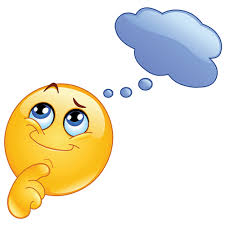 Peux-tu décrire ta maison idéale ???(En rédigeant des phrases, si possible)Voici la mienne !!!!!!!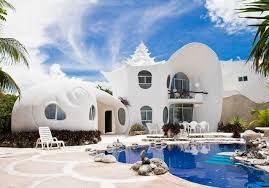 